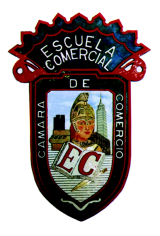 1. What is an audit technique and what is its purpose?2. What is general study?3.- What does the analysis consist on?4.- What is an investigation technique?5.- Explain the techniques of inspection and confirmation  6.- What is the difference between statement and confirmation? 7.- What is observation?8.-What is calculation?9.- Mention attitudes to have a confident environment in an interview10.- Indicate three attitudes that may harm the interview11.- Mention five responsibilities of the auditor leader12.- Mention five responsibilities of the auditor 13.- Describe the responsibilities of the customer in an audit process14.- What is the audit scope?15.- What is an audit program?16.- What should be considered to prepare an audit program?17.- Indicate four advantages of the audit program18.- Who is responsible for the preparation of the audit program?19.- What is internal audit and its characteristics20.- What is the difference between financial audit and operational audit?Group: F53A                     Prof. Rosa María López Larios